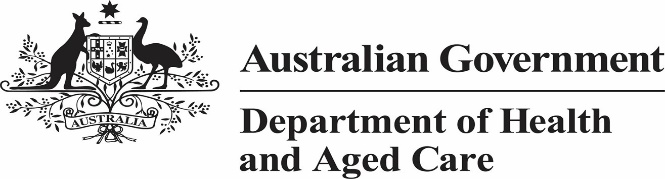 A data asset moves through various stages in the overall process of creating, submitting, and processing. This process is known as the data asset submission workflow.